Муниципальное Бюджетное Дошкольное Образовательное УчреждениеДетский сад №17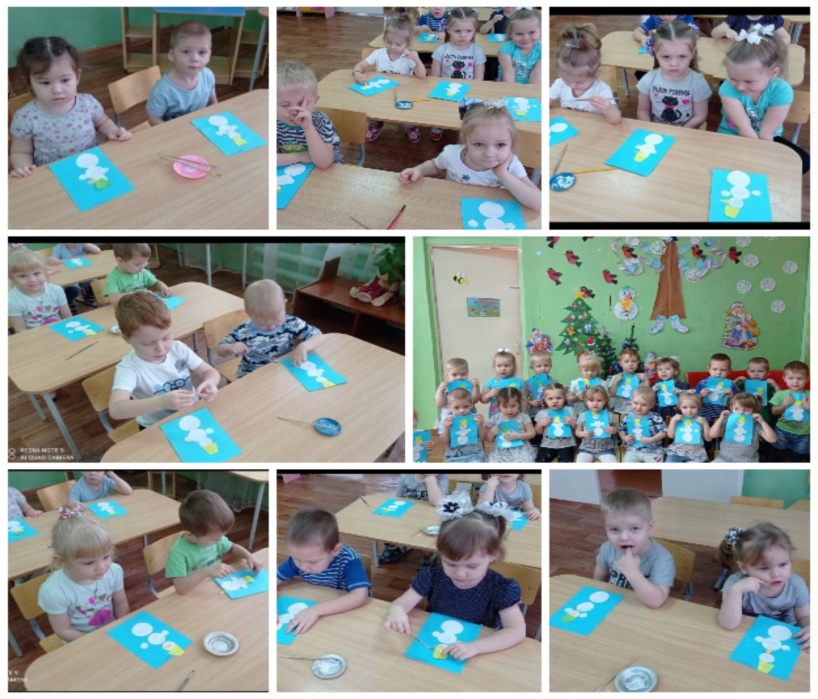 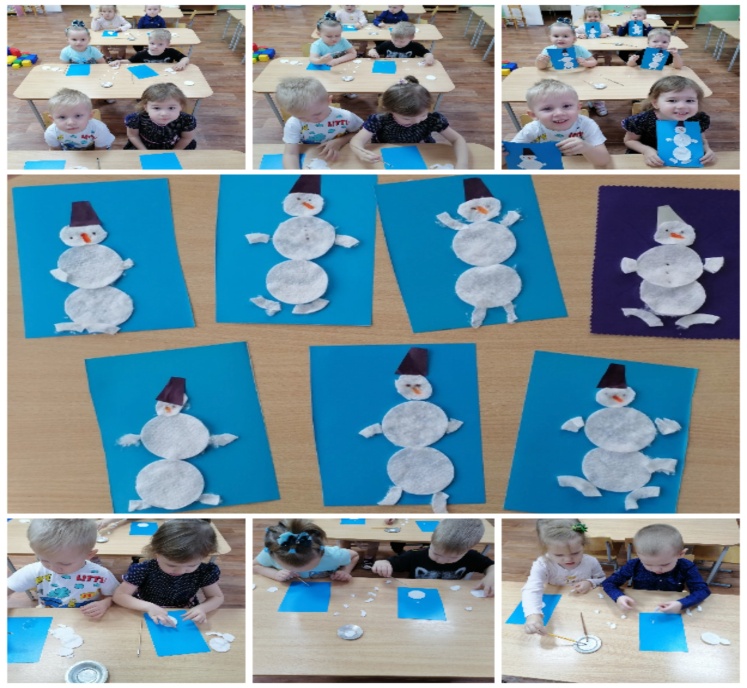 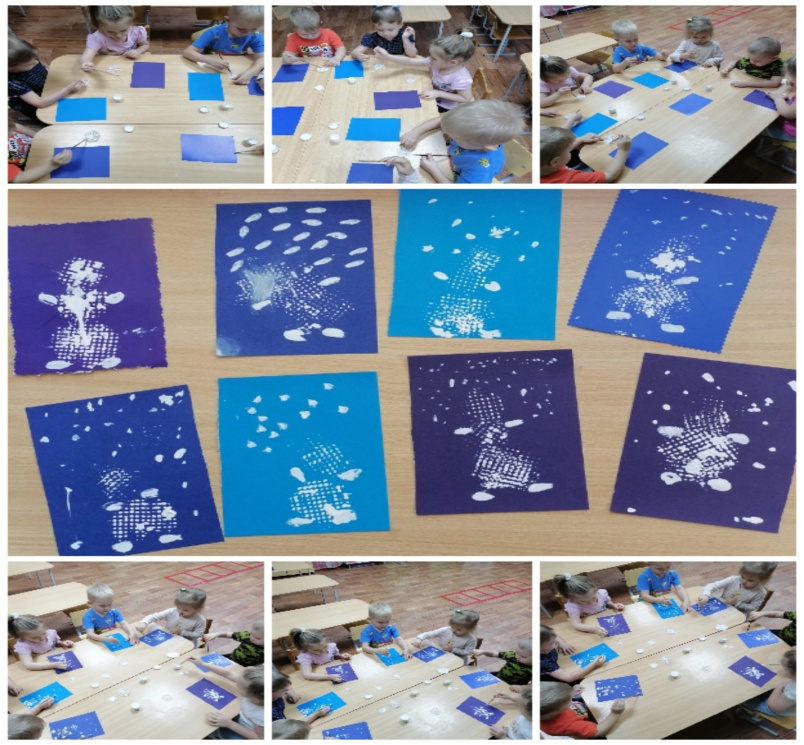 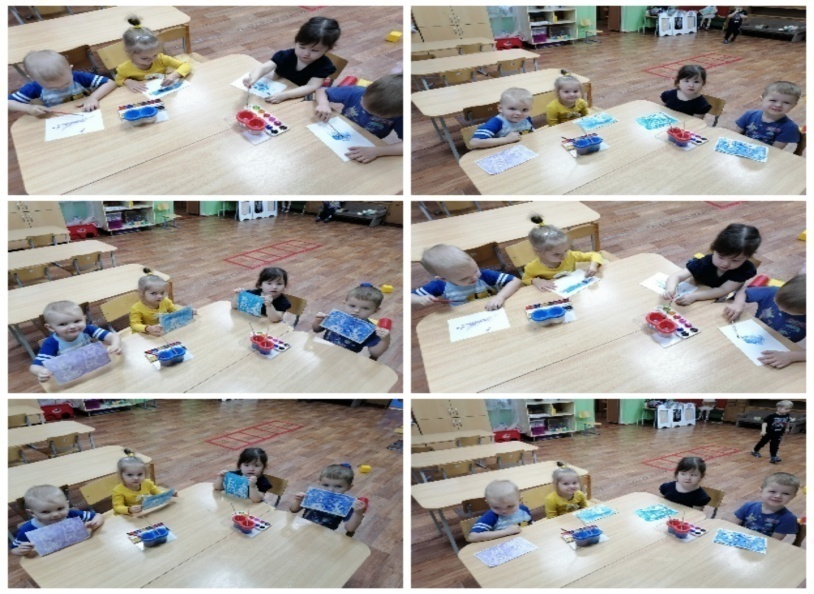 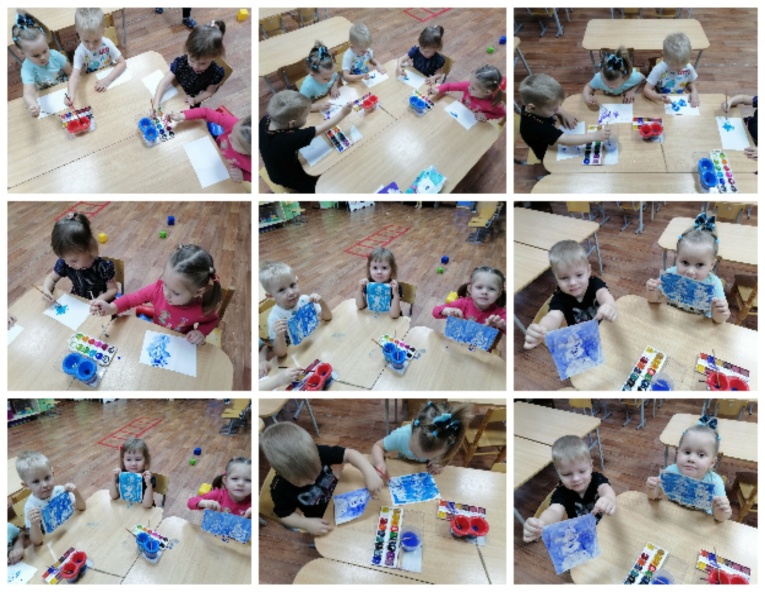 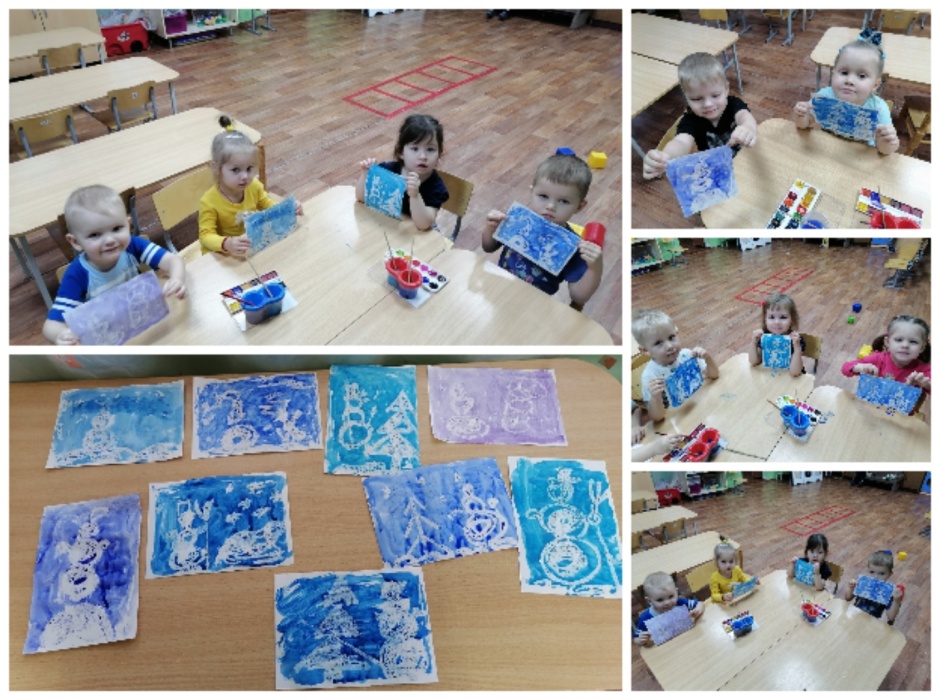 ПРОГУЛКИ С РОДИТЕЛЯМИ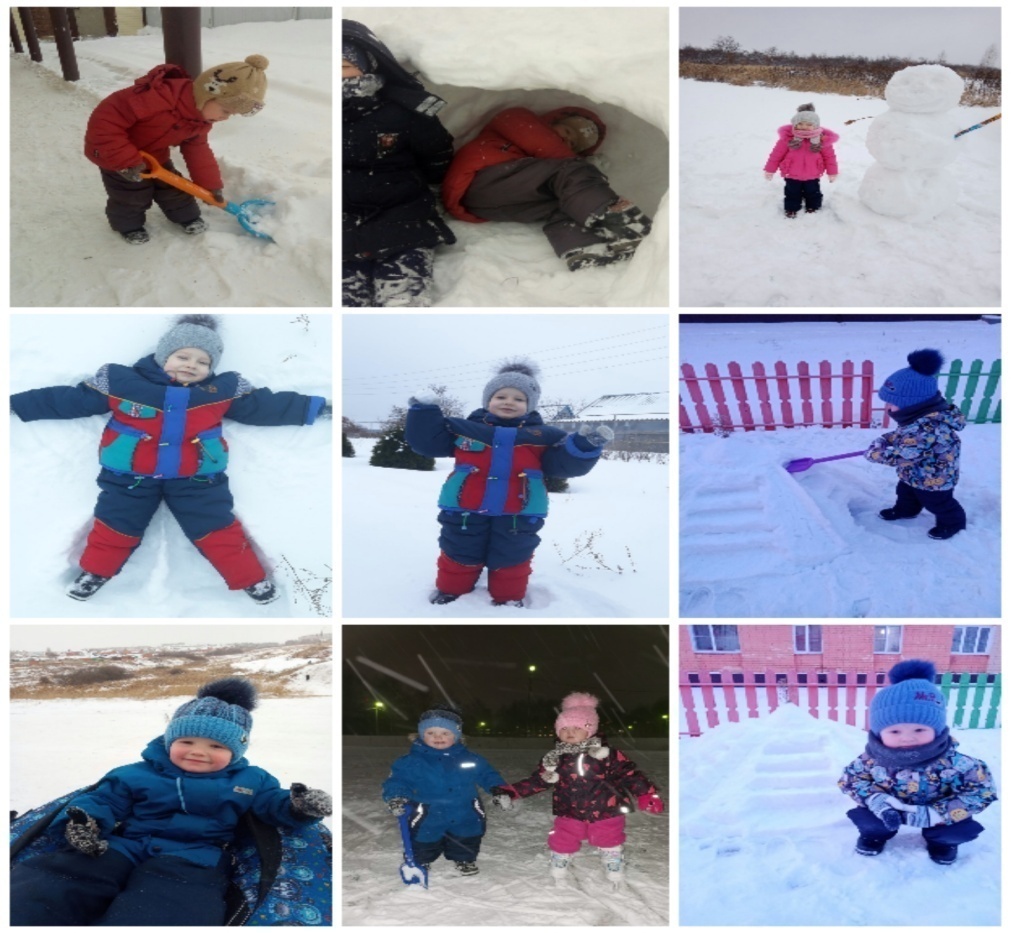 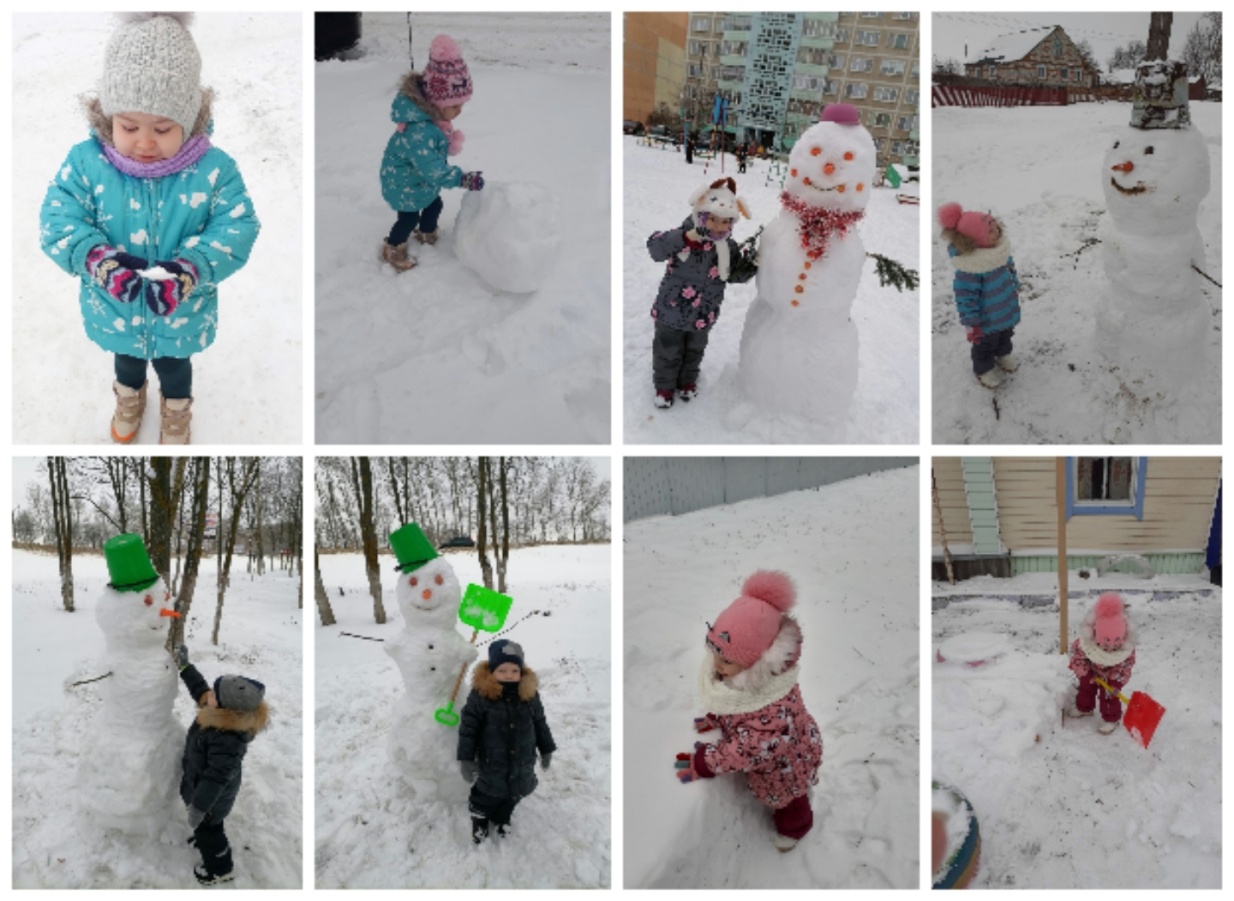 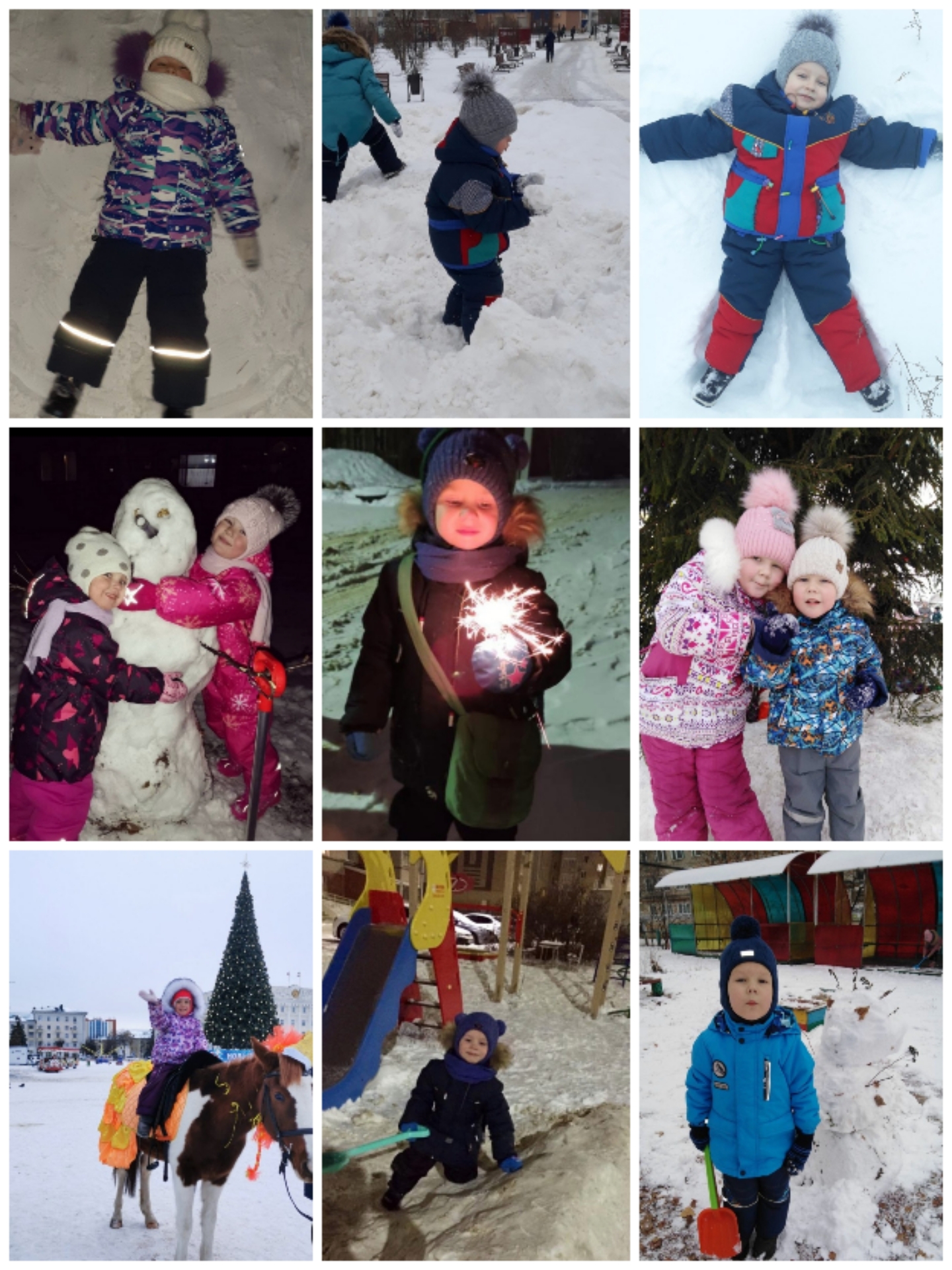 Развлечение «День рождения Снеговика!»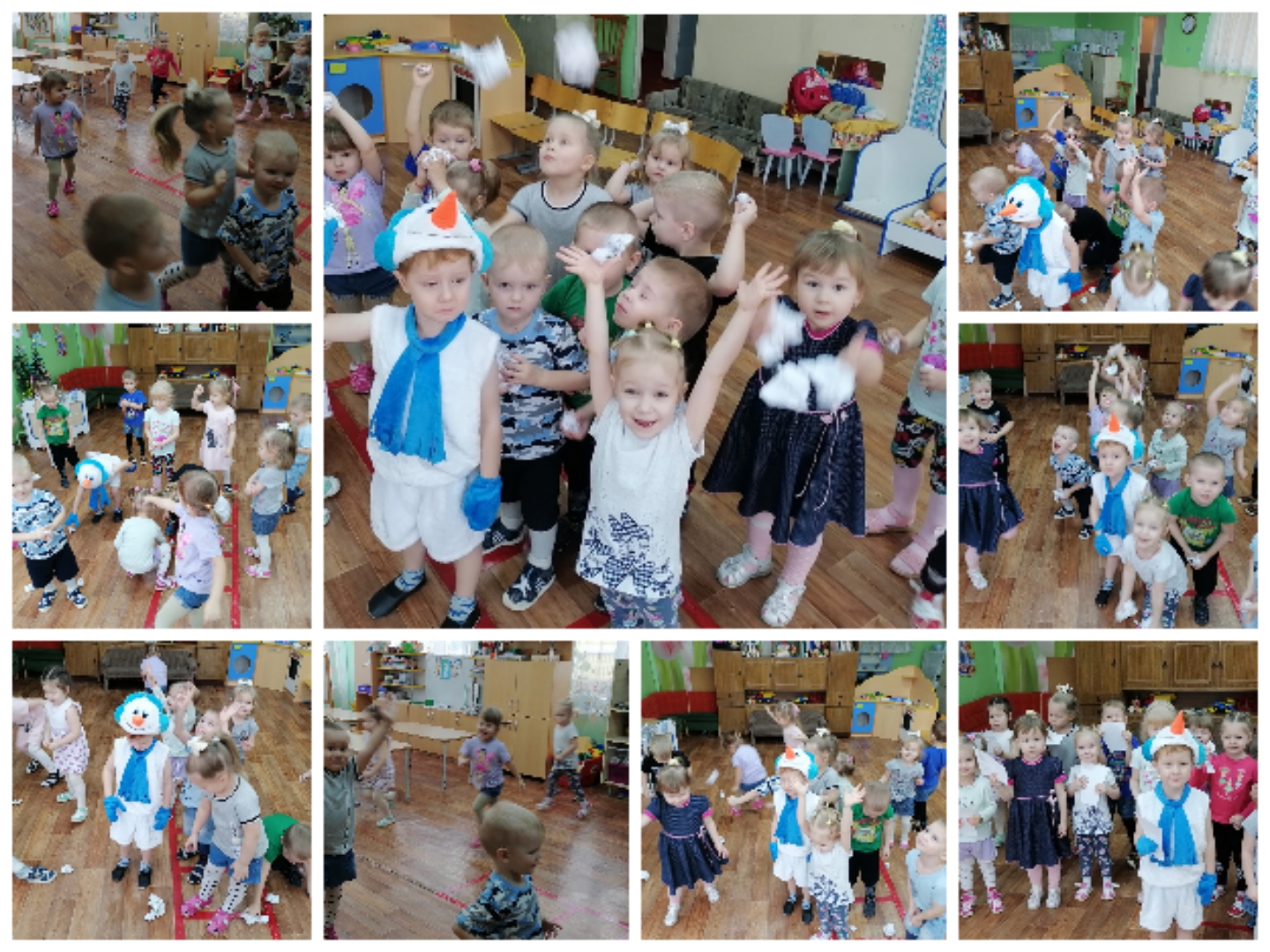 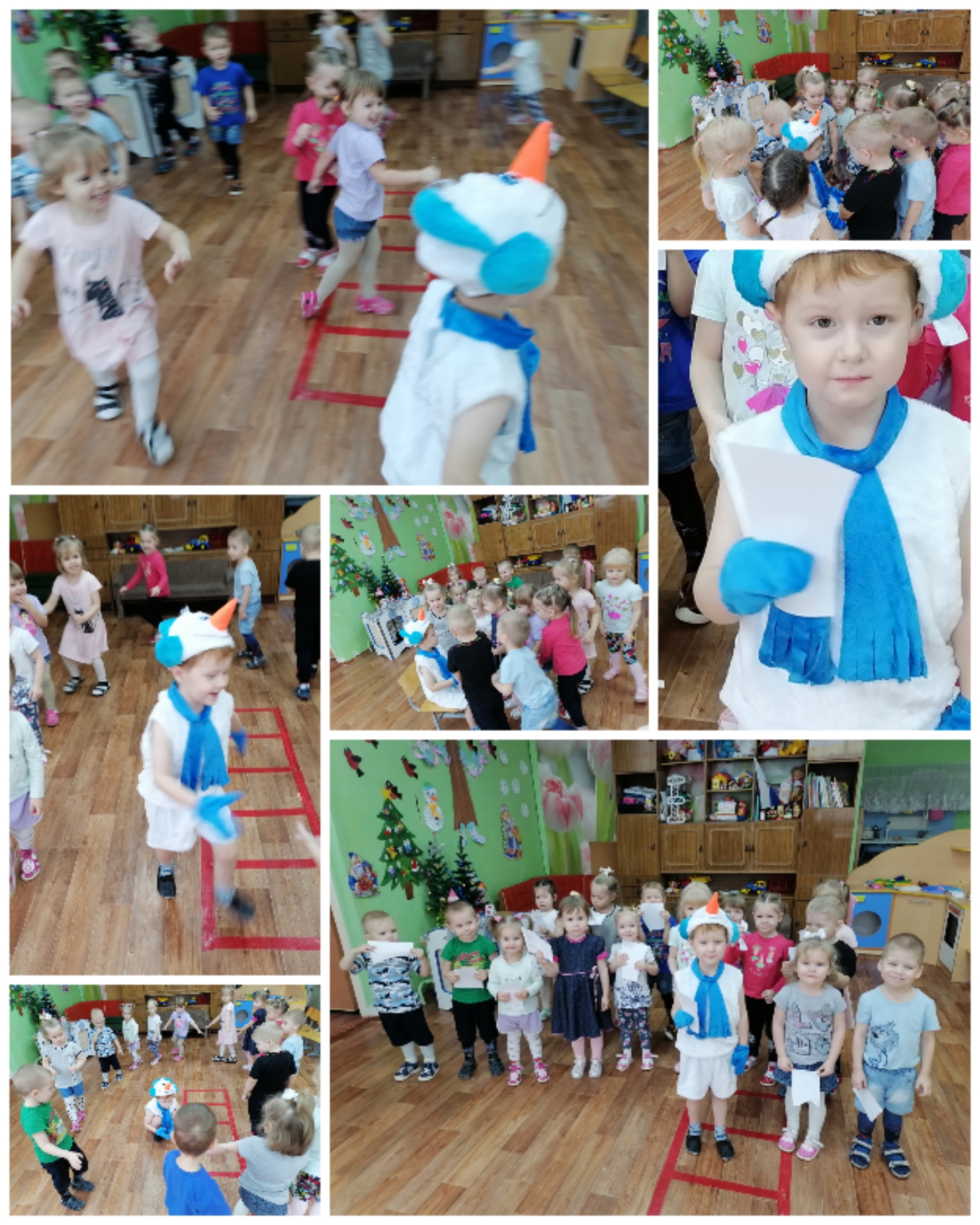 Краткосрочный проект во второй младшей группе  «Наш друг — Снеговик».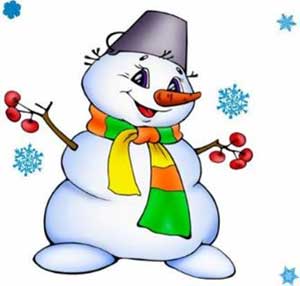 Выполнил воспитательКулахмедова Ф.Э. Краткосрочный проект «Наш друг – СНЕГОВИК»Тип проекта: познавательно — исследовательский, включает в себя творческую, познавательную и опытно — экспериментальную деятельности.Вид проекта: групповойПродолжительность проекта: краткосрочный (1-2 неделя января)Участники проекта: воспитанники второй  младшей группы (3-4 года), родители, воспитатели.Проблема проекта: У детей в возрасте 4 года  жизни мало знаний о том, что снеговик – это снежная постройка, которая состоит из снега, а снег в свою очередь это одно из состояний воды, а вода может превращаться так же в лед. Актуальность проекта: с самого рождения ребёнок является первооткрывателем, исследователем того мира, который его окружает. Для него всё впервые: солнце и дождь, снег и град. Актуальность данного проекта в том, что он позволяет в условиях воспитательно - образовательного процесса в ДОУ расширить, обогатить, систематизировать и творчески применить знания детей о снеговике. Познакомить с элементарными опытами со снегом и водой с целью развития интереса к экспериментированию из природного материала. В 3 года ребёнок лучше воспринимает полученную информацию, если задействованы все органы чувств, если он сможет не только увидеть, но и потрогать, понюхать, попробовать на вкус, поиграть, сделать что-то своими руками.Дети с интересом собирают камни, ракушки, играют с песком, водой, снегом. Предметы и явления неживой природы входят в их жизнедеятельность, являются объектами наблюдения и игры.Наблюдая из окна за снегом, дети начали задавать вопросы: «Что такое снег?» «Почему снег белый?». Увидев на картинке снеговика, дети спросили: «Как его можно сделать?». Так возникла идея данного проекта. Нам захотелось познакомить детей со снегом и снеговиком, и побудить  их к творчеству создания снеговика различными способами.Цель проекта: Обогащать художественно-эстетическое, познавательное развитие детей.Задачи проекта:закрепить знания детей о временах годадать детям элементарные представления о природном объекте – снеге, его превращениях в воду, в ледобогатить словарный запас детей по данной темеформировать познавательную активность детей при проведении опытов, экспериментов и наблюденийсоздать образ снеговика посредством различных способов творческой деятельности.Предполагаемый результат: дети знают, что такое снег, какой снег (белый, холодный, в тепле тает, снег — это замёрзшая вода); знают, что снеговик — это снежная постройка, которая состоит из снега, умеют лепить снеговика из пластилина, составлять снеговика из кругов, знать части снеговика, делать аппликацию, рисунок снеговика.Предварительная работа:Рассматривание иллюстраций, картинки, экспонаты снеговиков.Использование д/игр; подвижные и хороводные игры.Подбор методической литературы, художественной литературы для чтения, загадок по теме, аудиозаписей.Оборудование и материалы:Художественная литература о снеговиках.Картинки, иллюстрации, макеты снеговиков.Материалы для изобразительной деятельности (рисование, лепки, аппликации).МагнитофонРоль родителей в реализации проекта:Выставка рисунков совместно с детьми «Мой друг — Снеговик».Выставка поделок «Мой друг — Снеговик».Консультации «Зима и ее приметы», «Зимние забавы», «Кто такой снеговик?», «Из чего сделали снеговика?».Выставка рисунков детей «Друзья снеговики».Фотостенд прогулка «Со Снеговиком».Участие специалистов ДОУ:Воспитатель: Кулахмедова Ф.Э.Работа с воспитателями:Беседы с детьми для выявления знаний детей о снеге и снеговике.Совместная деятельность с детьми.Продукт проектной деятельности.1-ый этап. Подготовительный этап:Подготовка наглядного иллюстрационного материала.Разработка мероприятий работы с детьми.Подбор познавательной литературы.Подготовка информационного материала для детей.2-ой этап. Основной этап:Непосредственно – образовательная деятельность «Знакомство со снегом и его свойствами».Непосредственно – образовательная деятельность аппликация «Веселый снеговик»  Непосредственно – образовательная деятельность лепка «Снеговик».Непосредственно – образовательная деятельность рисование «Друзья снеговики».Опыт: «Что такое снег».Опыт: «Что такое лед».Рассматривание альбома «Зима».Просмотр мультфильмов о зиме.Чтение и заучивание стихотворения Т.Гусаровой «Снеговик»Чтение художественной литературы:  А. Барто  «Снег»,  Я. Аким  «Первый снег»,  Н. Некрасов  «Снежок»,  И. Демьянов  «Первый снег», О.Жук   «Снежный дом», С. Михалков «Белые стихи».Прослушивание аудиозаписей детских песенок о зиме, «Песня Снеговика».Прогулка «Со Снеговиком».Отгадывание загадок о снеговике.Пальчиковая гимнастика «Лепим мы Снеговика»,  «Мы слепили снежный ком», «Снеговик».Дыхательная гимнастика «Подуй на снежинку».Физкультминутка «Ну а снег летит, летит»Подвижные игры «Снег кружится», «Выпал беленький снежок»,  Снежинки и ветер», «Снеговик, Снеговик, ты такой хороший!».Дидактические игры: «Составь снеговика», «Парад снеговиков», «Собери снеговика» Утренняя гимнастика со снеговиком.Оформление выставки рисунков «Друзья снеговики».Оформление выставки поделок «Мой друг – Снеговик».Раскраски на зимнюю тему.Просмотр мультфильма «Снеговик-почтовик».3-ий этап. Заключительный этап.Выставка детских рисунков «Друзья снеговики».Выставка поделок «Мой друг — Снеговик».Мини-музей «Снеговики».Результат проекта:Выставка творческих работ детей и родителей на тему «Друзья снеговики».Развлечение «День рождения снеговика».Выставка поделок «Мой друг — Снеговик».Вывод: Проект «Наш друг — Снеговик» длился 2 недели. Во время проведения проекта дети всесторонне исследовали снег на прогулке и в группе в экспериментальной зоне, рассмотрели его, потрогали, понюхали, все дети с большим интересом проявляли активность при проведении опытов, делали выводы.  В ходе проекта «Наш друг — Снеговик» у детей возник устойчивый интерес к творческой, познавательной деятельности; сформирован ряд навыков, дети приобрели и закрепили элементарные знания о снеге, они хорошо знают, что снег белого цвета, холодный, тает в тёплом помещении. Снег – это вода, которая замёрзла.Во время проекта малыши заметно сблизились друг с другом, активизировалась речь, у детей развились наблюдательность, внимание, научились элементарным сравнениям. Итоговым продуктом проекта мы представили выставку работ «Мой друг — Снеговик».В течении всего проекта дети с удовольствием и желанием играли в подвижные и дидактические игры, познакомились с новыми художественными произведениями о зиме, были проведены беседы: «Зима и её приметы», «Зимние забавы», рассматривали иллюстративно-наглядный материал с изображением зимних пейзажей и зимних забав. Выучили наизусть стихотворение Т.Гусаровой «Снеговик».Во время экспериментальной деятельности были проведены опыты со снегом: «Снег и его свойства», «Что такое снег?», «Лёд и его свойства», в процессе чего дети узнали, что снег холодный, пушистый, белый, рассыпчатый, в тепле снег превращается в воду. Ещё узнали, что вода имеет свойство замерзать и превращаться в лёд (твёрдый, хрупкий, холодный, прозрачный).Таким образом, у детей повысился познавательный интерес к экспериментам, пополнился словарный запас.Литература:Гербова В.В. Занятия по развитию речи в первой младшей группе детского сада. Мозаика – Синтез. 2008Губанова Н.Ф. Развитие игровой деятельности. Система работы в первой младшей группе детского сада / Н.Ф. Губанова – М,: Мозаика – Синтез. 2008Лыкова И.А. Изобразительная деятельность в детском саду раннего возраста. Карапуз – Дидактика. Творческий центр «Сфера». Москва, 2009г.Колдина Д.Н. Игровые занятия с детьми 2 – 3 лет. Методическое пособие 2-е издание. Доп. – М.: ТЦ«Сфера», 2014Комплексные занятия по программе «От рождения до школы» под редакцией Н.Е. Вераксы, Т.С. Комаровой, М.А. Васильевой. Волгоград. Издательство «Учитель», 2012Материалы из интернетаНАШЕ ТВОРЧЕСТВО